Przygotowanie gleby do siewu z PöttingeremSztywne brony wirnikowe LION w nowym wydaniuBrony wirnikowe odgrywają znaczącą rolę w wielu w koncepcjach uprawy roślin. Doskonałe rozdrobnienie i przemieszanie gleby zapewniające idealnie przygotowanie łoża siewnego to największe atuty bron wirnikowych marki PÖTTINGER. W kombinacji z siewnikiem tworzą wszechstronny i ekonomiczny zestaw do perfekcyjnego siewu. Pöttinger oferuje indywidualne rozwiązania w postaci bron wirnikowych LION o szerokościach roboczych od 2,5 m do 4,0 m oraz wiele wariantów wyposażenia dla wszystkich rodzajów gleb i gospodarstw o różnej wielkości. Najlepsze efekty pracyDoskonale przygotowana gleba do siewu charakteryzuje się idealnym udziałem gleby o strukturze gruzełkowatej, jej odpowiednim zagęszczeniem oraz wyrównanym, płaskim horyzontem uprawionego pola. Dzięki przemyślanemu rozmieszczeniu wirników aktywna uprawa gleby odbywa się na całej szerokości maszyny. Stwarza to optymalne warunki do szybkiego kiełkowania i wzrostu roślin. Uchwyt zęba jest całkowicie zintegrowany z belką wirników. Zapewnia to wysoką efektywność pracy, ponieważ ziemia nie przepływa nad wirnikami. Resztki pożniwne nie mogą się owijać i nie ma potrzeby stosowania oddzielnej ochrony przed kamieniami.Uniwersalne zęby do pracy w każdych warunkachBrony wirnikowe LION z 3,3-wirnikami na metr szerokości roboczej mogą być stosowane zarówno jako brony wirnikowe, jak również kultywatory wirnikowe. Brona z 4 wirnikami na metr szerokości roboczej może być wykorzystywana tylko jako brona wirnikowa. Do zmiany sposobu pracy potrzebne jest tylko proste przełożenie zębów. Ustawienie zęba w pozycji ciąganej pozwala na uzyskanie dobrej gruzełkowatej struktury gleby na całym obszarze uprawy. Warstwa mulczu pozostaje w górnym obszarze roboczym i służy ochronie przed erozją. Przy ustawieniu zębów w pozycji natarcia gleba jest agresywnie rozbijana od dołu. Powoduje to dobre wymieszanie, przy czym drobna gleba ma tendencję do koncentrowania się w dolnej części uprawianego obszaru. Dla obu zastosowań jest jeden kształt zębów. Zęby brony LION mają długą żywotność i dzięki temu zapewniają stałą, efektywną uprawę gleby z intensywnym spulchnianiem i równomiernym rozdrabnianiem. Na życzenie dostępne są wzmocnione zęby DURASTAR charakteryzujące jeszcze dłuższym czasem eksploatacji.Nowość: szerokość robocza równa szerokości transportowejAby przystąpić do pracy zestawem, dla dodatkowej wygody, blachy boczne nie muszą być teraz oddzielnie podnoszone do góry. Blachy mieszczą się w dopuszczalnej szerokości transportowej i w pełni wykorzystują maksymalną szerokość roboczą. Oznacza to, że w przypadku maszyn o szerokości roboczej 3,0 m, 3,5 m i 4,0 m nie ma konieczności ustawiania maszyny do transportu (dopuszczalna szerokość transportowa różni się w zależności od kraju). To pozwala zaoszczędzić czas.Do ochrony przez wyrzucanymi kamieniami i maszyny podczas pracy, do wanny przekładni została zamontowana specjalna rura. Na rurze tej można też w prosty sposób zamontować spulchniacze śladu.Przemyślane detaleReakcja na zmieniające się warunki pracy musi być szybka i łatwa w realizacji. Poprzez proste przełożenie sworzni na 9-otworowej płycie można elastycznie regulować głębokość roboczą sztywnych bron wirnikowych LION. Hydrauliczna regulacja głębokości jest dostępna w opcji.Tylna szyna uderzeniowa stanowi wyposażenie seryjne i jest prowadzona na głębokości razem z wałem. Nie jest konieczna korekta ustawień głębokości.Wszechstronne zastosowanieSzeroka oferta ciężkich bron wirnikowych Pöttinger zapewnia odpowiedni wybór dopasowany do mocy ciągnika i różnych warunków pracy. Każda z przekładni jest optymalnie dopasowana do celu uprawy i warunków pracy, co zapewnia jej długi czas eksploatacji. Zastosowano 3 modele przekładni. Wszystkie sztywne brony wirnikowe z serii LION CLASSIC, przeznaczone do ciągników o mocy 150 KM, a także oba typoszeregi  z przekładnią z wymiennymi kołami - LION do ciągników o mocy do 200 KM oraz LION MASTER do 270 KM - charakteryzują się bardzo spokojną pracą w polu i na uwrociach.Podgląd zdjęć:Pozostałe zdjęcia w jakości do druku:http://www.poettinger.at/presse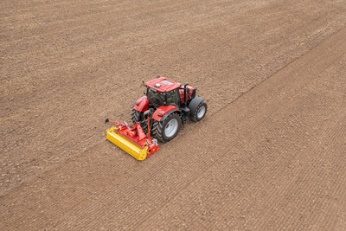 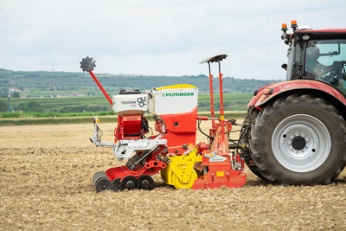 LION 3030 MASTER zwraca uwagę swoim nowym, atrakcyjnym wyglądemMocną stroną brony LION 3030 MASTER jest możliwość pracy w każdych warunkachhttps://www.poettinger.at/de_at/newsroom/pressebild/102541https://www.poettinger.at/de_at/newsroom/pressebild/102543